Скажи «НЕТ!» наркотикам!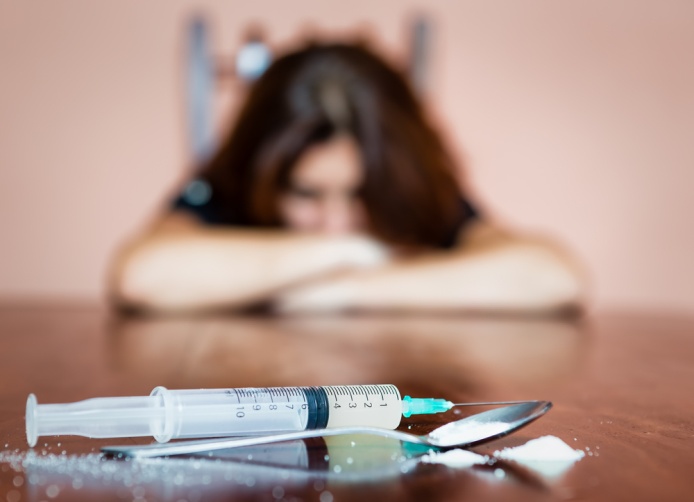 Мы хотим поговорить с тобой о проблемах наркомании. Сегодня многие молодые люди знают. Что такое наркотики, где их можно купить и считают допустимым употребление в небольших количествах. Под влиянием друзей, фильмов, журналов, телепередач некоторые считают употребление наркотиков модным и безопасным. ТАК ЛИ ЭТО?Для чего молодые люди употребляют наркотики?Что бы поймать «кайф»;Из чувства любопытства испытать новые ощущения;От нечего делать;Под влиянием друзей и знакомых в компании;Под влияние взрослого наркомана.После непродолжительных минут «кайфа», галлюцинаций и эйфории появляется жар, слабость. Щум в ушах, головная боль, нарушения со стороны сердечно-сосудистой системы и дыхания, озноб. Тошнота, рвота, слабость, сильные боли в мышцах. Возникает подавленное состояние, безотчетный страх, раздражительностью, депрессия, психические расстройства. Недаром состояние после приема наркотиков называют «ломкой». Чем моложе организм, тем страшнее последствия потребления наркотических и токсических средств. Система защиты от яда у детей и подростков еще не сформирована, поэтому сопротивление организма ниже и быстрее наступает привыканиеНикогда не знаешь, после какой дозы станешь наркоманом: одни сразу, другие через месяц, но при употреблении наркотиков больными становятся все.Что делать, если тебе предложили наркотики?Сказать твердое «НЕТ». И не потому, что тебе запрещают родители. А потому что ты сам этого хочешь. Не хочешь рисковать вои здоровьем, жизнью и будущим. Именно отказ от наркотиков свидетельствует о взрослости, самостоятельности, силе воли. Уверены, что твой авторитет после решительного отказа только повысится.10 причин, по которым ты должен отказаться:Наркотики не дают человеку мыслить самому за себя;Наркотики делают человека слабым и безвольным.Наркотики толкают людей на кражи и насилия;Наркотики уничтожают дружбу;Наркотика дают фальшивое представление о счастье;Наркотики часто приводят к несчастным случаям;Наркотики разрушают семьи;Наркотика являются препятствием к духовному развитию;Наркотики приводят к уродству детей;Наркотики являются источником многих заболевай.10 способов сказать «НЕТ»:Не похоже, что бы мне стало от этого хорошо.Я не собираюсь травить организм.Нет, не хочу неприятностей.Когда мне понадобится это, я дам тебе знать.Я боюсь таких вещей, и последствий в дальнейшем.Я за витамины.Я и без этого превосходно себя чувствую.Нет, мне понадобятся  еще мозги.Мне не хочется умереть молодым.Нет, в будущем я хочу иметь здоровую семью.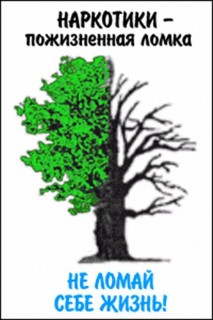 ГУО «Социально-педагогический центр г. Мозыря»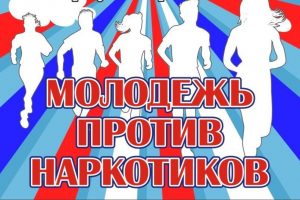 Сделай правильный выбор!247760, Республика БеларусьГомельская область город Мозырь ул. В. Хоружей, 3 тел.: 8 (0236) 36-83-07сайт: spc.mozyr@yandex.by2018 г.